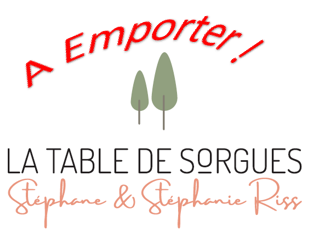 Commande UNIQUEMENT PAR TELEPHONE au 04 90 39 11 02, au plus tard la veille avant 12hRetrait : Vendredi de 18h à 20h - Samedi de 11h à 13h - Dimanche de 11h à 13hLe Menu Complet à 24 € (Consignes = 3€/menu)Les Entrées :Chirashi, Cannelloni de Céleri et Tourteau, Mangue et AvocatRillette de Joues de Cochon, Confit D’Oignons Doux des Cévennes, et Pickles Fricassée d’Escargots, Purée de Panais et RéglisseLes Plats :Filet Mignon de Veau, Späetzle, Potimarron Grillé et Jus Crémé aux Champignons   Joues de Bœuf Confites, Purée de Céleri, Endives Braisées et PleurotesPavé de Lieu Jaune, Tombée d’Epinards et Moules de BouchotLes Desserts :Tartelette Chocolat Caramel Beurre SaléVerrine Ananas Coco PassionVerrine « Torche aux Marrons »Et bien-sûr le Pain Feuilleté et la Fougasse Aux Herbes à 1€